Settore Servizi alla PersonaArea Sociale – Area Educativa Scolastica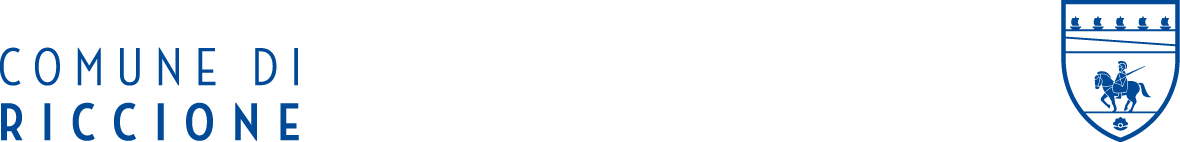 					       COMUNE DI RICCIONE             SERVIZI ALLA PERSONA							             ALLA FAMIGLIA SOCIALITA’ DI							            	 QUARTIERE							      PEC: comune.riccione@legalmail.itDOMANDA DI PARTECIPAZIONE ALL’AVVISO PUBBLICO ESPLORATIVO PER SOLLECITARE MANIFESTAZIONI DI INTERESSE E PRESENTAZIONE OFFERTA PER L’AFFIDAMENTO DIRETTO (EX ART. 50 COMMA 1, lett. b) Dlgs 36/2023) DEL SERVIZIO DI SUPPORTO  GIURIDICO E DI FORMAZIONE RIVOLTO AGLI OPERATORI DEL SERVIZIO SOCIALE TERRITORIALE ED UFFICIO DI PIANO DEL DISTRETTO DI RICCIONE   Il/La  sottoscritto/a______________________________________________________________________nato/a il _____/_____/_____ a ________________________________________________ Provincia (____)residente a _______________________________________________________________ Provincia (____) in via ____________________________ cap ________, Comune _________________________________, Provincia (____);Nella sua qualità di  _____________________________________________________________________(da compilare per tutti i legali rappresentanti)Il/La  sottoscritto/a______________________________________________________________________nato/a il _____/_____/_____ a ________________________________________________ Provincia (____)residente a _______________________________________________________________ Provincia (____) in via ____________________________ cap ________, Comune _________________________________, Provincia (____);VISTOL’Avviso pubblico sopra indicato, sotto la propria responsabilità è consapevole che in caso di mendaci dichiarazioni incorrerà nelle pene stabilite dal codice penale e dalle leggi speciali in materia, ai sensi degli artt. 19, 46 e 47 del DPR 445/2000; consapevole delle sanzioni penali previste dagli artt. 76 e dalle conseguenze previste dall’art. 75 del medesimo DPR per le ipotesi di falsità in atti e dichiarazioni mendaci ivi indicate.CHIEDEDi partecipare all’ avviso di manifestazione di interesse in qualità di operatore economico:(barrare la casella corrispondente alle modalità di partecipazione del concorrente)in forma singola ______________________________________in forma associata ____________________________________ A tale fine, consapevole della responsabilità e delle conseguenze civili e penali previste in caso di dichiarazioni mendaci e/o formazione od uso di atti falsi nonché in caso di esibizione di atti contenenti dati non più corrispondenti a verità, e consapevole, altresì, che qualora emerga la non veridicità del contenuto  della presente dichiarazione il sottoscritto decadrà dai benefici per i quali la stessa è rilasciata,DICHIARA Ai sensi dell’art. 47 e 76  del DPR 445/2000di aver preso visione del contenuto dell’Avviso e di accettare tutte le condizioni e prescrizioni in esso contenute, senza riserva alcuna;di essere iscritto  presso la Camera di Commercio, Industria, Artigianato e Agricoltura di ___________________, con il numero REA_____________ con attività principale _______________ attività secondaria, entrambe presenti nella visura camerale alla data odierna. Se Associazione o altro organismo non obbligato all’iscrizione presso la Camera di Commercio Industria Artigianato e Agricoltura indicare l’Albo, elenco o registro in cui è tenuto ad iscriversi per legge Albo/Elenco/registro _____________________________ della provincia di _________________ al nr________________;N.B. In caso di partecipazione di persona fisica non è richiesta l’iscrizione alla CCIAA.di non trovarsi in alcuna delle cause o situazioni che determinano l’esclusione previste dagli articoli 94-95, 96,97,98 del D.lgs. 36/2023. assenza della condizione di cui al comma 16-ter dell’art. 53 del D.Lgs. n. 165/2001 introdotto dall’art. 1, comma 42, della Legge n. 190/2012 “Disposizioni per la prevenzione e la repressione della corruzione e dell’illegalità nella pubblica amministrazione” o comunque cause che, ai sensi della normativa vigente, comportino l’incapacità a contrattare con la pubblica amministrazione;□      Di aver assolto agli obblighi di cui alla legge n. 68/1999 ovvero  Di non essere tenuto alla disciplina legge n.  68/1999 in quanto __________di aver assolto agli obblighi dettati dal D.Lgs. 81/2008di essere in possesso di una adeguata copertura assicurativa contro i rischi professionali;Requisiti di capacità tecnico professionaleIl professionista che svolgerà la prestazione è in possesso:del seguente titolo di studio: ______________________________;DICHIARA inoltredi autorizzare l’amministrazione ad inoltrare le comunicazioni riconoscendole valide ed efficaci al seguente indirizzo PEC __________________________________________________;di essere a conoscenza che la presente manifestazione di interesse non comporta l’assunzione di  alcun obbligo specifico da parte della Amministrazione proponente, né compensi di alcun genere; di essere consapevole che, qualora fosse accertata la non veridicità del contenuto della presente dichiarazione, questo Ente verrà escluso dalla procedura e si procederà nei propri confronti secondo quanto stabilito dalle vigenti disposizioni di legge.Luogo e data _____________________________   Il Dichiarante _____________________________Presenta la seguente Offerta:Offerta Tecnica:I criteri su cui elaborare la proposta tecnica e utilizzati ai fini della valutazione saranno i seguenti: 	1) presentazione di un progetto relativo alla modalità di  gestione/organizzazione del servizio offerto:___________________________________________________________________________________________________________________________________________________________________________________________________________________________________________________________________________________________________________________________________________________________________________________________________________________________________________________________________________________________________________________________________________________________________________________________________________________________________________________________________________________________________________________________________________________________________	2) esperienza maturata del professionista che svolgerà la prestazione in servizi e prestazioni analoghe a quelle richieste ( è possibile allegare il C.V.)________________________________________________________________________________________________________________________________________________________________________________________________________________________________________________Offerta economica DICHIARAche il prezzo complessivo offerto per l’espletamento del servizio è remunerativo e tale da essere considerato l’unico corrispettivo contrattuale;che nella formulazione del prezzo è compreso ogni e qualsiasi tipo di onere e spesa occorrente per eseguire il servizio in maniera ottimale ed alle condizioni stabilite dalla documentazione, con specifico riguardo alle informazioni contenute nell’Avviso prestazionale, con la sola esclusione dell’iva se dovutaImporto annuale euro  _________________ al nettoImporto annuale  euro _________________ comprensivo di ogni onere/spesa iva inclusaCosto a singola prestazione euro  ____________ comprensivo di ogni onere/spesa iva inclusaLa presente offerta sarà valida per 60 giorni.Luogo e data _____________________________Il Dichiarante _____________________________Informativa per il trattamento dei dati personali: Il Comune di Riccione (titolare del trattamento) informa che i dati personali forniti con la compilazione del presente modulo saranno trattati esclusivamente per il relativo procedimento di accesso ai sensi del dal regolamento U.E. n. 2016/679. Il conferimento di tali dati personali è obbligatorio per effettuare l’attività richiesta e la loro mancata indicazione non ne permette l’avvio. I dati personali acquisiti saranno trattati da persone appositamente incaricate per tali attività, con l’utilizzo di procedure anche informatizzate, nei modi e nei limiti necessari per lo svolgimento del relativo procedimento. Per le stesse finalità, i dati personali indicati nel modulo possono essere comunicati ad eventuali controinteressati solo se strettamente necessari per la presentazione di una motivata opposizione alla richiesta. Le richieste di esercizio dei diritti previsti a favore dell’interessato, tra cui il diritto di accedere ai propri dati personali, di chiederne la rettifica, l’aggiornamento e la cancellazione, se incompleti, erronei o raccolti in violazione di legge, nonché il diritto di opporsi al loro trattamento per motivi legittimi, possono essere rivolte al Comune di Riccione.